San Marino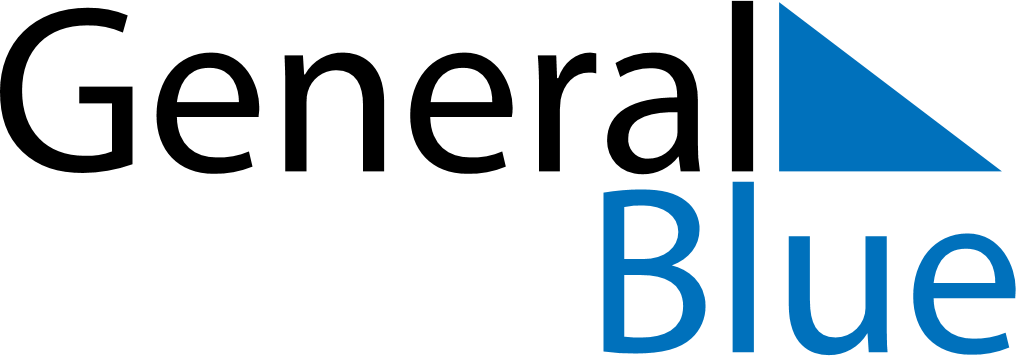 San MarinoSan MarinoSan MarinoSan MarinoSan MarinoSan MarinoSan MarinoApril 2018April 2018April 2018April 2018April 2018April 2018April 2018April 2018MondayTuesdayWednesdayThursdayFridaySaturdaySunday123456789101112131415161718192021222324252627282930May 2018May 2018May 2018May 2018May 2018May 2018May 2018May 2018MondayTuesdayWednesdayThursdayFridaySaturdaySunday12345678910111213141516171819202122232425262728293031June 2018June 2018June 2018June 2018June 2018June 2018June 2018June 2018MondayTuesdayWednesdayThursdayFridaySaturdaySunday123456789101112131415161718192021222324252627282930 Apr 1: Inauguration Ceremony
Apr 1: Easter SundayApr 2: Easter MondayMay 1: Labour DayMay 13: Mother’s DayMay 31: Corpus Christi